 15-ое заседание 27-созыва                              ҠАРАР                                                                          РЕШЕНИЕОб отчете  главы сельского поселения  о результатах своей деятельности, деятельности Администрации и Совета сельского поселения Кунгаковский сельсовет муниципального района Аскинский район                                                   Республики Башкортостан в 2016 годуЗаслушав и обсудив отчет главы сельского поселения Кунгаковский сельсовет муниципального района Аскинский район Республики Башкортостан   о своей деятельности и деятельности Администрации и Совета в 2016 году, Совет сельского поселения Кунгаковский сельсовет муниципального района Аскинский район Республики Башкортостан отмечает, что работа Администрации и Совета велась в соответствии с Конституцией РБ, Законом РБ «О местном самоуправлении в Республике Башкортостан», Федеральным Законом от 06 октября 2003 года № 131-ФЗ «Об  общих принципах организации местного самоуправления в Российской Федерации», с регламентом перспективных, целевых и текущих планов работы. В целях закрепления достигнутых в 2016 году положительных результатов и разработки действенных мер по сохранению и развитию экономики и социальной сферы, в целях повышения уровня жизни населения сельского поселения, руководствуясь пунктом 2 части 6.1 статьи 37 Федерального закона от 6 октября 2003 года № 131-ФЗ «Об общих принципах организации местного самоуправления в Российской Федерации»,  пунктом 4 статьи 19 Устава сельского поселения, Совет сельского поселения Кунгаковский сельсовет муниципального района Аскинский район Республики Башкортостан р е ш и л:       1. Утвердить отчет главы сельского поселения Кунгаковский сельсовет о своей деятельности и деятельности администрации и Совета сельского поселения Кунгаковский сельсовет в 2016 году.       2. Администрации сельского поселения Кунгаковский сельсовет в 2016 году:         2.1. Продолжить работу по дальнейшему социально-экономическому развитию сельского поселения, содействию развития субъектов малого и среднего предпринимательства, совершенствованию деятельности объектов социальной и культурно-духовной сферы;       2.2. Обеспечить осуществление мероприятий по укреплению и развитию доходной базы бюджета, исполнению бюджета сельского поселения, своевременному сбору налогов и платежей, эффективному, целевому использованию бюджетных средств.       3. Постоянным комиссиям Совета сельского поселения Кунгаковский сельсовет в 2016 году:            3.1. обеспечить:- выполнение решений, принятых Советом сельского поселения;- увеличение собираемости налогов и укрепление доходной базы местного бюджета, рациональное использование бюджетных средств;- активизацию работы общественных формирований;- развитие материально-технической базы социальной инфраструктуры;       3.2. уделять особое внимание вопросам:- обеспечения охраны правопорядка и улучшению криминальной обстановки в сельском поселении Кунгаковский сельсовет;- обеспечения рационального использования земельных ресурсов;- оперативного  доведения до сведения населения нормативных актов, затрагивающих права граждан.усилить контроль:- за исполнением принимаемых решений Совета сельского поселения Кунгаковский сельсовет;- систематизировать проведение заседания комиссий согласно планам работы.Депутатам Совета обеспечить наиболее полное выполнение депутатских полномочий, обратив особое внимание:- социальному развитию, благоустройству территорий, округов, повышению жизненного уровня населения;- работе по контролю за исполнением законов и иных нормативных актов;- своевременному рассмотрению заявлений, жалоб и предложений избирателей;- повседневной работе по пропаганде здорового образа жизни, развитию физической культуры и спорта в своих округах.        5. Разместить отчет главы сельского поселения Кунгаковский сельсовет на официальном сайте  сельского поселения Кунгаковский сельсовет муниципального района Аскинский район Республики Башкортостан www.kungak04sp.ru                                                       6. Контроль исполнения настоящего решения возложить на постоянные комиссии     Совета сельского поселения Кунгаковский сельсовет муниципального района   Аскинский район Республики Башкортостан.Заместитель председателя Советасельского поселения Кунгаковский сельсовет муниципального района Аскинский район Республики Башкортостан Н.Р. Сабитов д.Кунгак17 февраля 2017 года  №91БАШКОРТОСТАН РЕСПУБЛИКАҺЫ АСҠЫН РАЙОНЫ                           МУНИЦИПАЛЬ РАЙОНЫНЫҢ                  ҠӨНГӘК АУЫЛ СОВЕТЫ                              АУЫЛ БИЛӘМӘҺЕ СОВЕТЫ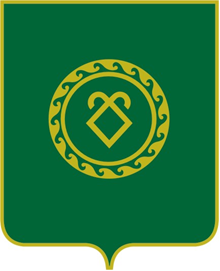 СОВЕТ СЕЛЬСКОГО ПОСЕЛЕНИЯ КУНГАКОВСКИЙ СЕЛЬСОВЕТ МУНИЦИПАЛЬНОГО РАЙОНА   АСКИНСКИЙ РАЙОН РЕСПУБЛИКИ БАШКОРТОСТАН